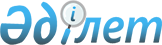 Бөрлі аудандық мәслихатының 2021 жылғы 30 желтоқсандағы №57-8 "2021-2023 жылдарға арналған Бөрлі ауданының Приурал ауылдық округінің бюджеті туралы" шешіміне өзгерістер енгізу туралыБатыс Қазақстан облысы Бөрлі аудандық мәслихатының 2021 жылғы 24 қарашадағы № 10-12 шешімі
      Батыс Қазақстан облысы Бөрлі аудандық мәслихаты ШЕШТІ:
      1. Бөрлі аудандық мәслихатының "2021-2023 жылдарға арналған Бөрлі ауданының Приурал ауылдық округінің бюджеті туралы" 2020 жылғы 30 желтоқсандағы №57-8 (Нормативтік құқықтық актілерді мемлекеттік тіркеу тізілімінде №6777 тіркелген) шешіміне мынадай өзгерістер енгізілсін:
      1 - тармақ жаңа редакцияда жазылсын:
      "1. 2021-2023 жылдарға арналған Бөрлі ауданының Приурал ауылдық округінің бюджеті тиісінше 1, 2 және 3 - қосымшаларға сәйкес, оның ішінде 2021 жылға арналған бюджет келесі көлемдерде бекітілсін:
      1) кірістер – 47 525 мың теңге, соның ішінде:
      салықтық түсімдер бойынша – 1 726 мың теңге;
      салықтық емес түсімдер бойынша – 172 мың теңге;
      негізгі капиталды сатудан түсетін түсімдер бойынша – 0 теңге;
      трансферттер түсімі бойынша – 45 627 мың теңге;
      2) шығындар – 48 118 мың теңге;
      3) таза бюджеттік кредиттеу - 0 теңге:
      бюджеттік кредиттер – 0 теңге;
      бюджеттік кредиттерді өтеу – 0 теңге;
      4) қаржы активтерімен операциялар бойынша сальдо – 0 теңге:
      қаржы активтерін сатып алу – 0 теңге;
      мемлекеттің қаржы активтерін сатудан түсетін түсімдер – 0 теңге;
      5) бюджет тапшылығы (профициті) – - 593 мың теңге;
      6) бюджет тапшылығын қаржыландыру (профицитін пайдалану) – 593 мың теңге:
      қарыздар түсімі – 0 теңге;
      қарыздарды өтеу – 0 теңге;
      бюджет қаражатының пайдаланылатын қалдықтары – 593 мың теңге.";
      аталған шешімнің 1 - қосымшасы осы шешімнің қосымшасына сәйкес жаңа редакцияда жазылсын.
      2. Осы шешім 2021 жылдың 1 қаңтарынан бастап қолданысқа енгізіледі. 2021 жылға арналған Приурал ауылдық округінің бюджеті
					© 2012. Қазақстан Республикасы Әділет министрлігінің «Қазақстан Республикасының Заңнама және құқықтық ақпарат институты» ШЖҚ РМК
				
      Мәслихат хатшысы

К.Ермекбаев
Бөрлі аудандық мәслихаттың
2021 жылғы 24 қарашадағы
№10-12 шешіміне қосымшаБөрлі аудандық мәслихаттың
2020 жылғы 30 желтоқсандағы№57-8 шешіміне 1 – қосымшамың теңге
Санаты
Санаты
Санаты
Санаты
Санаты
сомасы
Сыныбы
Сыныбы
Сыныбы
Сыныбы
сомасы
Кіші сыныбы
Кіші сыныбы
Кіші сыныбы
сомасы
Ерекшелігі
Ерекшелігі
сомасы
Атауы
сомасы
1) Кірістер
47525
1
Салықтық түсімдер
1726
01
Табыс салығы
168
2
Жеке табыс салығы
168
04
Меншікке салынатын салықтар
1558
1
Мүлікке салынатын салықтар
92
3
Жер салығы
22
4
Көлік құралдарына салынатын салық
1444
05
Тауарларға, жұмыстарға және қызметтерге салынатын ішкі салықтар
0
4
Кәсіпкерлік және кәсіби қызметті жүргізгені үшін алынатын алымдар
0
2
Салықтық емес түсімдер
172
01
Мемлекеттiк меншiктен түсетiн кiрiстер
172
5
Мемлекет меншiгiндегi мүлiктi жалға беруден түсетiн кiрiстер
172
06
Басқа да салықтық емес түсiмдер
0
1
Басқа да салықтық емес түсiмдер
0
3
Негізгі капиталды сатудан түсетін түсімдер
0
4
Трансферттер түсімі
45627
02
Мемлекеттік басқарудың жоғары тұрған органдарынан түсетін трансферттер
45627
3
Аудандық (облыстық маңызы бар қаланың) бюджетінен түсетін трансферттер
45627
Функционалдық топ
Функционалдық топ
Функционалдық топ
Функционалдық топ
Функционалдық топ
сомасы
Кіші функция
Кіші функция
Кіші функция
Кіші функция
сомасы
Бюджеттік бағдарламалардың әкімшісі
Бюджеттік бағдарламалардың әкімшісі
Бюджеттік бағдарламалардың әкімшісі
сомасы
Бағдарлама
Бағдарлама
сомасы
Атауы
сомасы
2) Шығындар
48118
01
Жалпы сипаттағы мемлекеттiк қызметтер
26274
1
Мемлекеттiк басқарудың жалпы функцияларын орындайтын өкiлдi, атқарушы және басқа органдар
26274
124
Аудандық маңызы бар қала, ауыл, кент, ауылдық округ әкімінің аппараты
26274
001
Аудандық маңызы бар қала, ауыл, кент, ауылдық округ әкімінің қызметін қамтамасыз ету жөніндегі қызметтер
26274
022
Мемлекеттік органның күрделі шығыстары
0
07
Тұрғын үй-коммуналдық шаруашылық
20154
1
Тұрғын үй шаруашылығы
2577
124
Аудандық маңызы бар қала, ауыл, кент, ауылдық округ әкімінің аппараты
2577
007
Аудандық маңызы бар қаланың, ауылдың, кенттің, ауылдық округтің мемлекеттік тұрғын үй қорының сақталуын ұйымдастыру
2577
3
Елді мекендерді көркейту
17577
124
Аудандық маңызы бар қала, ауыл, кент, ауылдық округ әкімінің аппараты
17577
008
Елді мекендердегі көшелерді жарықтандыру
2708
009
Елдi мекендердiң санитариясын қамтамасыз ету
2190
010
Жерлеу орындарын ұстау және туыстары жоқ адамдарды жерлеу
10612
011
Елді мекендерді абаттандыру мен көгалдандыру
2067
12
Көлік және коммуникация
1690
1
Автомобиль көлігі
1690
124
Аудандық маңызы бар қала, ауыл, кент, ауылдық округ әкімінің аппараты
1690
012
Аудандық маңызы бар қалаларда, ауылдарда, кенттерде, ауылдық округтерде автомобиль жолдарын салу және реконструкциялау
0
013
Аудандық маңызы бар қалаларда, ауылдарда, кенттерде, ауылдық округтерде автомобиль жолдарының жұмыс істеуін қамтамасыз ету
1690
045
Аудандық маңызы бар қалаларда, ауылдарда, кенттерде, ауылдық округтерде автомобиль жолдарын күрделі және орташа жөндеу
0
3) Таза бюджеттік кредиттеу
0
Бюджеттік кредиттер
0
Санаты
Санаты
Санаты
Санаты
Санаты
сомасы
Сыныбы
Сыныбы
Сыныбы
Сыныбы
сомасы
Кіші сыныбы
Кіші сыныбы
Кіші сыныбы
сомасы
Ерекшелігі
Ерекшелігі
сомасы
Атауы
сомасы
5
Бюджеттік кредиттерді өтеу
0
4) Қаржы активтерімен операциялар бойынша сальдо
0
Функционалдық топ
Функционалдық топ
Функционалдық топ
Функционалдық топ
Функционалдық топ
сомасы
Кіші функция
Кіші функция
Кіші функция
Кіші функция
сомасы
Бюджеттік бағдарламалардың әкімшісі
Бюджеттік бағдарламалардың әкімшісі
Бюджеттік бағдарламалардың әкімшісі
сомасы
Бағдарлама
Бағдарлама
сомасы
Атауы
сомасы
Қаржы активтерін сатып алу
0
Санаты
Санаты
Санаты
Санаты
Санаты
сомасы
Сыныбы
Сыныбы
Сыныбы
Сыныбы
сомасы
Кіші сыныбы
Кіші сыныбы
Кіші сыныбы
сомасы
Ерекшелігі
Ерекшелігі
сомасы
Атауы
сомасы
6
Мемлекеттің қаржы активтерін сатудан түсетін түсімдер
0
5) Бюджет тапшылығы (профициті)
-593
6)Бюджет тапшылығын қаржыландыру (профицитін пайдалану)
593
7
Қарыздар түсімі
0
01
Мемлекеттік ішкі қарыздар
0
2
Қарыз алу келісім - шарттары
0
Функционалдық топ
Функционалдық топ
Функционалдық топ
Функционалдық топ
Функционалдық топ
сомасы
Кіші функция
Кіші функция
Кіші функция
Кіші функция
сомасы
Бюджеттік бағдарламалардың әкімшісі
Бюджеттік бағдарламалардың әкімшісі
Бюджеттік бағдарламалардың әкімшісі
сомасы
Бағдарлама
Бағдарлама
сомасы
Атауы
сомасы
16
Қарыздарды өтеу
0
Санаты
Санаты
Санаты
Санаты
Санаты
сомасы
Сыныбы
Сыныбы
Сыныбы
Сыныбы
сомасы
Ішкі сыныбы
Ішкі сыныбы
Ішкі сыныбы
сомасы
Ерекшелігі
Ерекшелігі
сомасы
Атауы
сомасы
8
Бюджет қаражатының пайдаланылатын қалдықтары
593
01
Бюджет қаражаты қалдықтары
593
1
Бюджет қаражатының бос қалдықтары
593